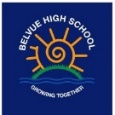 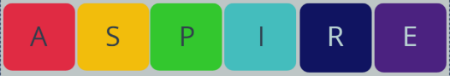 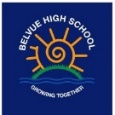 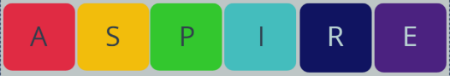 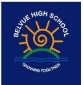 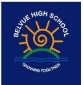 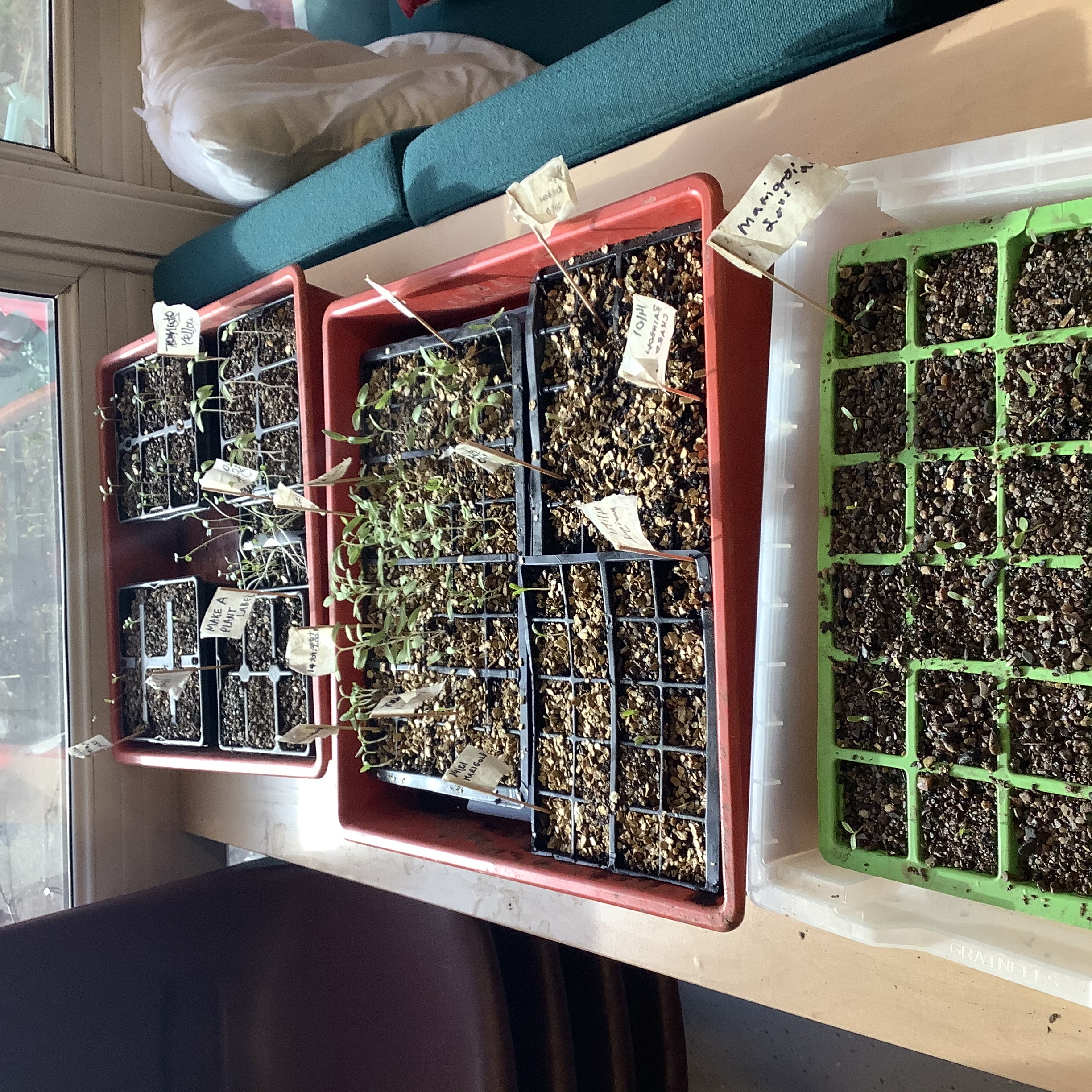 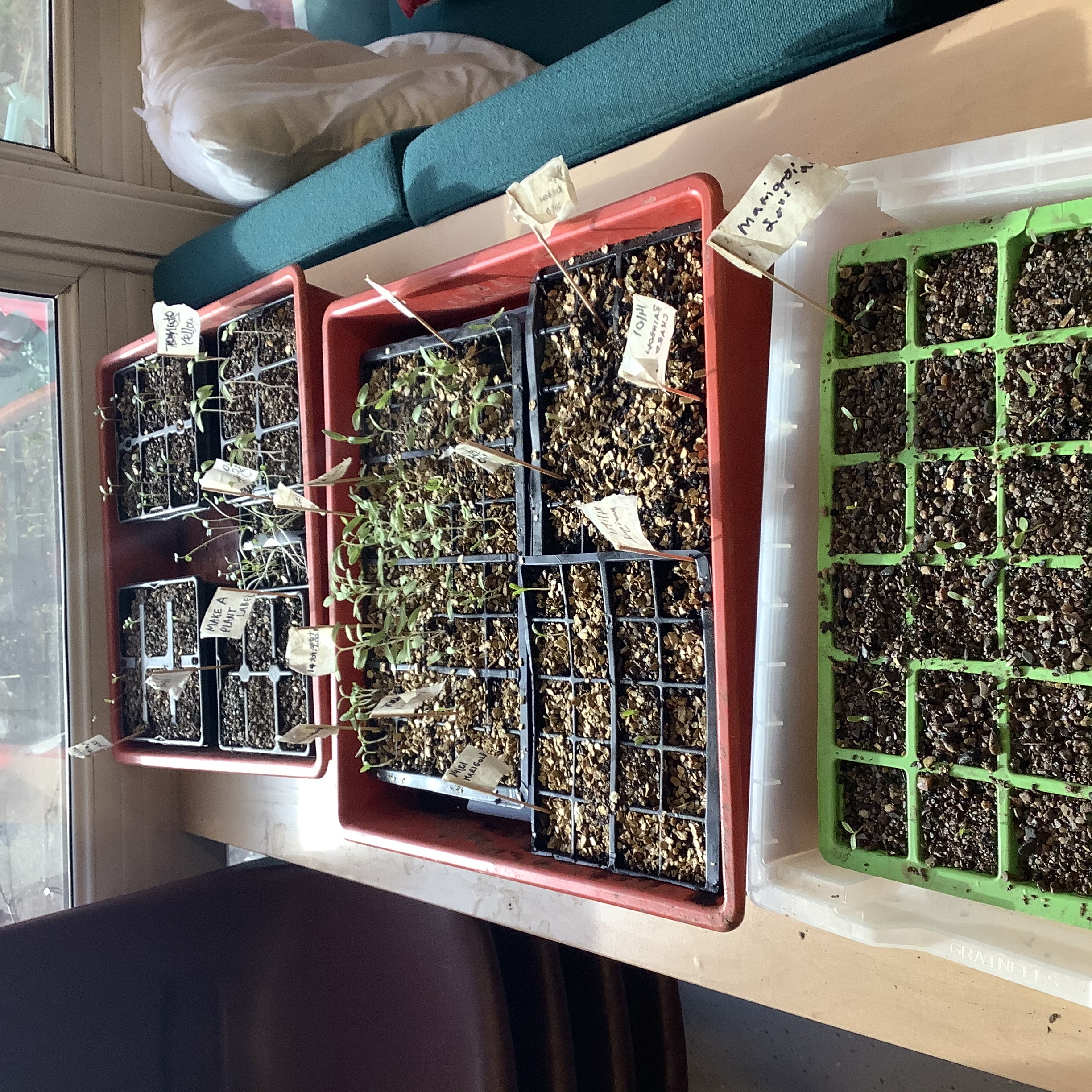 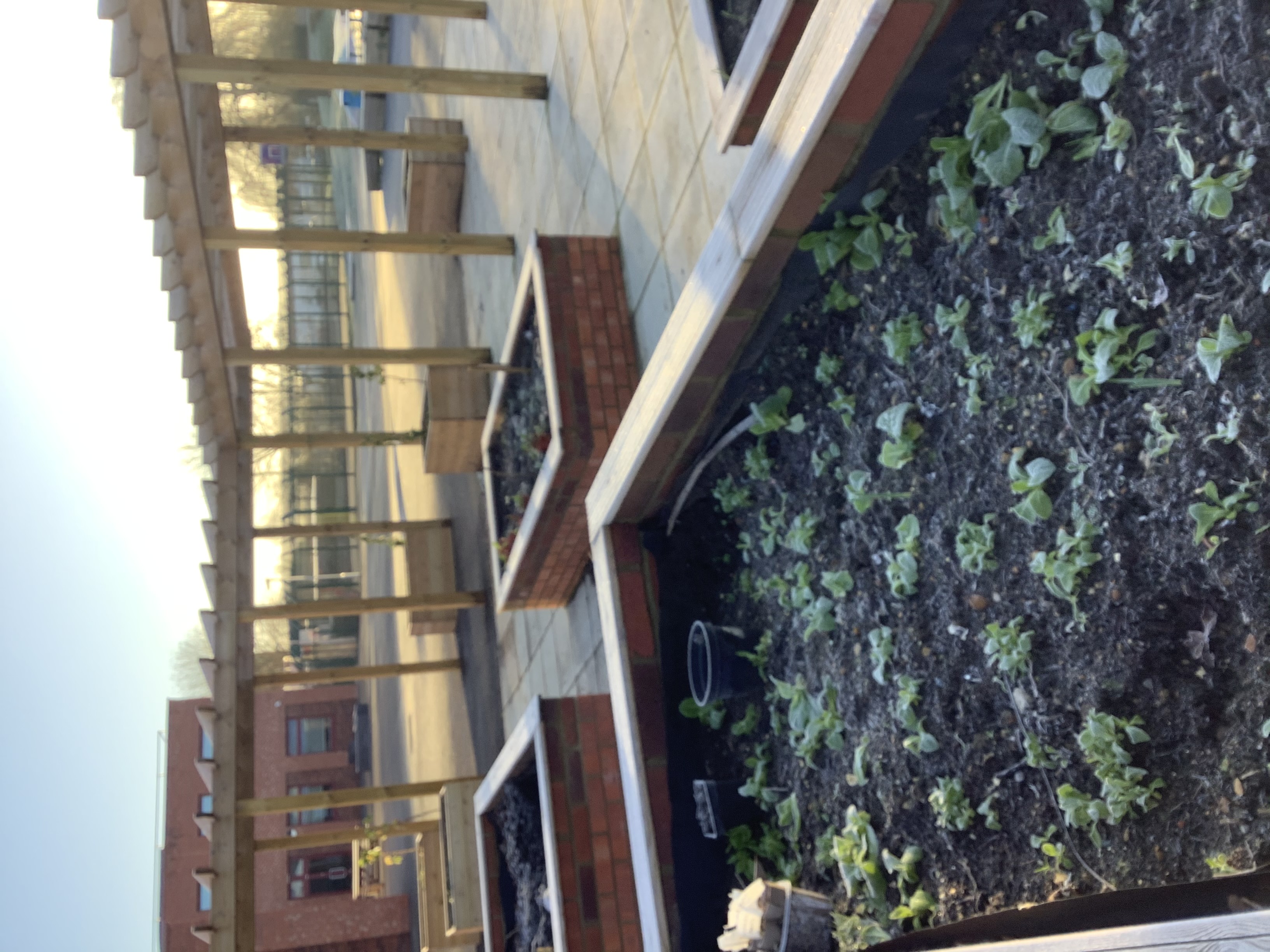 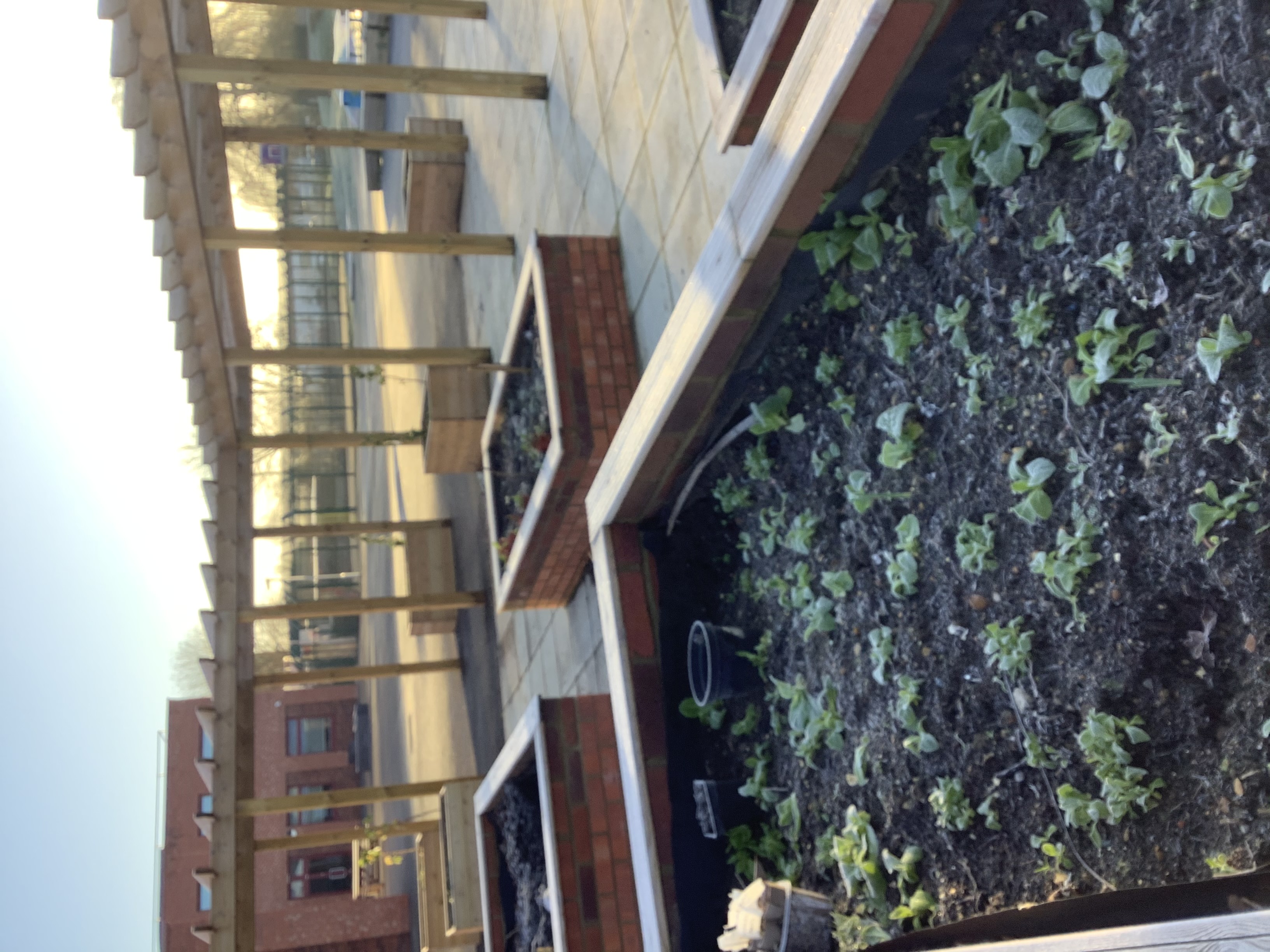 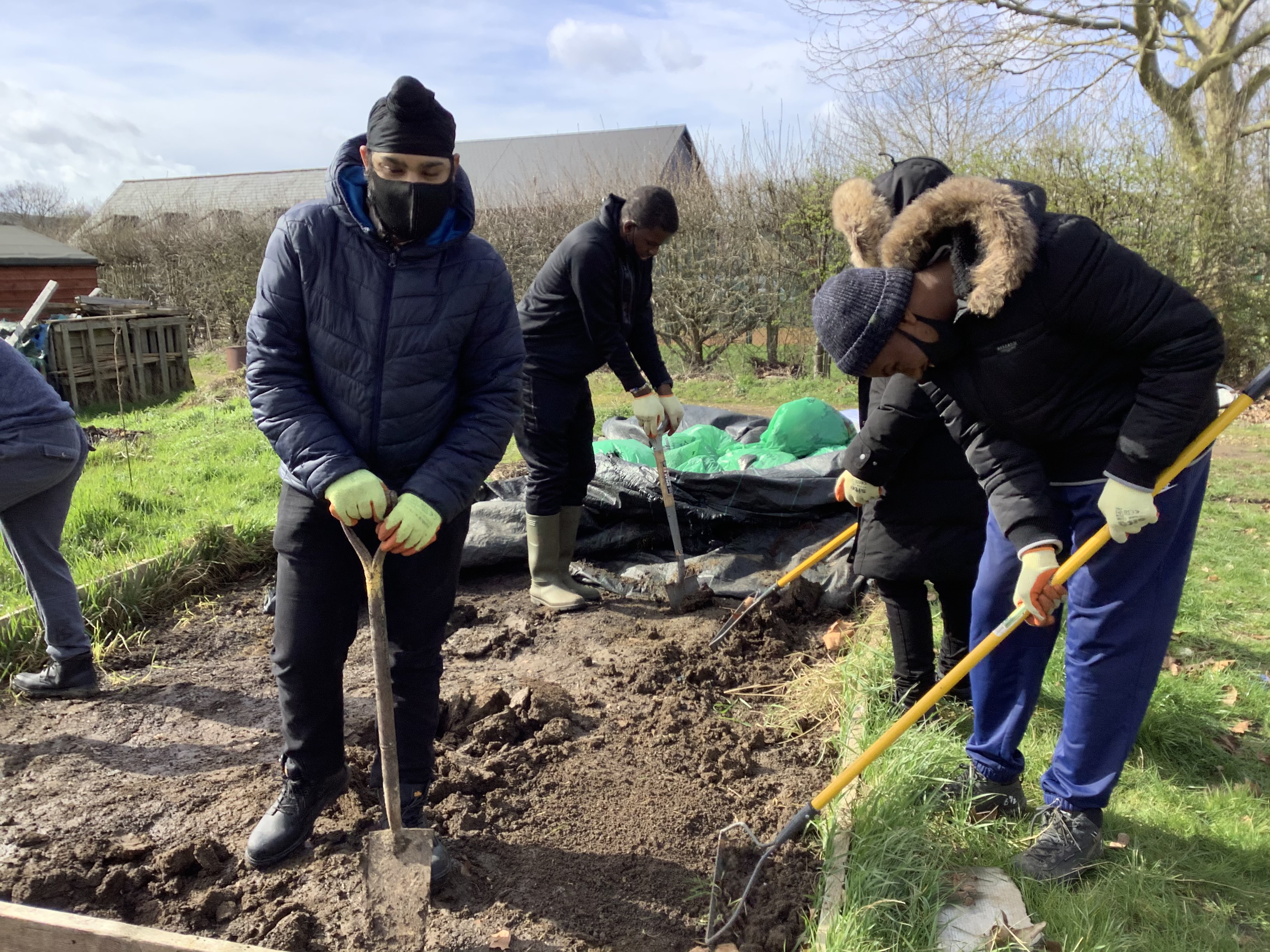 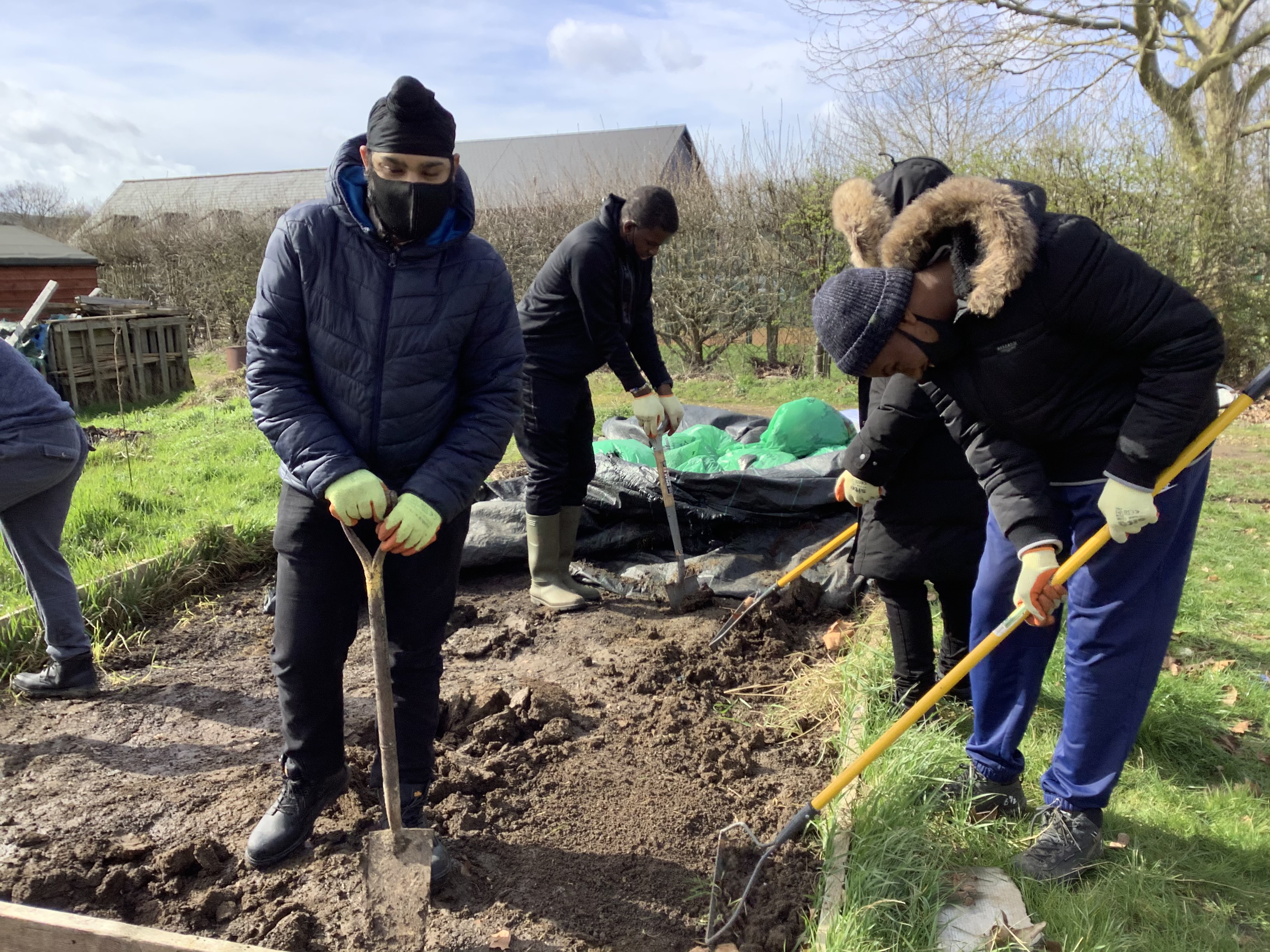 KS4AutumnSpringSummerCycle 1OverviewIn Autumn, we look at the science of soil.  Student learn about soil structure and composting.  They collect leaves from onsite trees to prepare leaf mould, and ensure that the garden is ready for winter.  We collect seeds for storage, and plant winter crops, and students undertake tool maintenance.In Spring, we sow fruit, vegetable and flower seeds, and learn about successional sowing.  Students learn to tend the garden, weed, water, and maintain seedlings in the greenhouse.  We learn to encourage wildlife by hanging bird boxes, and building habitats (e.g. for slowworms).In the Summer, we harvest and eat the crops we’ve grown in spring.  Students learn about pests and diseases and how to prevent them.  We make our own plant food and feed the plants to encourage growth.  We look at irrigation systems (e.g. learning how to siphon water).  Towards the end of term, we plant a crop, to grow over summer, in preparation for new students.